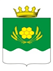 ДУМА КУРТАМЫШСКОГО МУНИЦИПАЛЬНОГО ОКРУГАКУРГАНСКОЙ ОБЛАСТИРЕШЕНИЕот 21 апреля 2022 года № 47г. КуртамышОб утверждении Правил благоустройства территории Куртамышского муниципального округа Курганской областиВ соответствии с частью 1 статьи 17, статьи 45.1 Федерального закона от 6 октября 2003 года № 131-ФЗ «Об общих принципах организации местного самоуправления в Российской Федерации», Законом Курганской области от 1 марта 2019 года № 19-ФЗ «О порядке определения границ прилегающих территорий на территории Курганской области», руководствуясь статьей 24 Устава Куртамышского муниципального округа Курганской области, учитывая результаты публичных слушаний Дума Куртамышского муниципального округа Курганской области РЕШИЛА: Утвердить Правила благоустройства территории Куртамышского муниципального округа Курганской области согласно приложению 1 к настоящему решению. Утвердить Перечень работ по благоустройству и периодичность их выполнения на территории Куртамышского муниципального округа Курганской области согласно приложению 2 к настоящему решению.Признать утратившими силу:- решение Куртамышской городской Думы от 24 марта 2019 года №18 «Об утверждении Правил благоустройства территории города Куртамыша»;- решение Песьянской сельской Думы от 24 мая 2019 года № 6 «Об утверждении Правил благоустройства территории Песьянского сельсовета»;- решение Камаганской сельской Думы от 30 мая 2019 года № 16 «Об утверждении Правил благоустройства территории Камаганского сельсовета»;- решение Камышинской сельской Думы от 11 июня 2019 года № 14 «Об утверждении Правил благоустройства территории Камышинского сельсовета»;- решение Косулинской сельской Думы от 11 июня 2019 года № 7 «Об утверждении Правил благоустройства территории Косулинского сельсовета»;- решение Белоноговской сельской Думы от 11 июня 2019 года № 15 «Об утверждении Правил благоустройства территории Белоноговского сельсовета»;- решение Нижневской сельской Думы от 11 июня 2019 года № 17 «Об утверждении Правил благоустройства территории Нижневского сельсовета»;- решение Пушкинской сельской Думы от 11 июня 2019 года № 8 «Об утверждении Правил благоустройства территории Пушкинского сельсовета»;- решение Советской сельской Думы от 11 июня 2019 года № 14 «Об утверждении Правил благоустройства территории Советского сельсовета»;- решение Жуковской сельской Думы от 11 июня 2019 года № 9 «Об утверждении Правил благоустройства территории Жуковского сельсовета»;- решение Закомалдинской сельской Думы от 11 июня 2019 года № 12 «Об утверждении Правил благоустройства территории Закомалдинского сельсовета»;- решение Верхневской сельской Думы от 20 июня 2019 года № 10 «Об утверждении Правил благоустройства территории Верхневского сельсовета»;- решение Пепелинской сельской Думы от 26 июня 2019 года № 15 «Об утверждении Правил благоустройства территории Пепелинского сельсовета»;- решение Обанинской сельской Думы от 28 июня 2019 года № 20 «Об утверждении Правил благоустройства территории Обанинского сельсовета»;- решение Костылевской сельской Думы от 2 июля 2019 года № 10 «Об утверждении Правил благоустройства территории Костылевского сельсовета»;- решение Долговской сельской Думы от 16 июля 2019 года № 11 «Об утверждении Правил благоустройства территории Долговского сельсовета».3. Опубликовать настоящее решение в информационном бюллетене «Куртамышский муниципальный округ: официально» и разместить на официальном сайте Администрации Куртамышского муниципального округа Курганской области.      4. Контроль за выполнением настоящего решения возложить на председателя Думы Куртамышского муниципального округа Курганской области.   Председатель Думы Куртамышского муниципального округа Курганской области     Н.Г. КучинГлава Куртамышского муниципального округа Курганской области     А.Н. Гвоздев